НОВОГОДНЕЕ ПОЗДРАВЛЕНИЕУВАЖАЕМЫЕ КОЛЛЕГИ, ДРУЗЬЯ!ПРЕЗИДИУМ ТМКА  ПОЗДРАВЛЯЕТ ВАС С НОВЫМ 2022 ГОДОМ!ЖЕЛАЕМ КРЕПКОГО ЗДОРОВЬЯ ВАМ И ВАШИМ СЕМЬЯМ, СЧАСТЬЯ, ЛЮБВИ, УСПЕХОВ И БЛАГОПОЛУЧИЯ!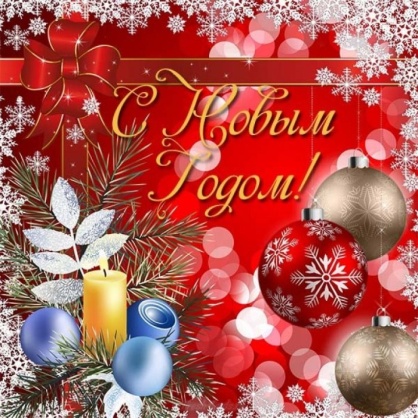 